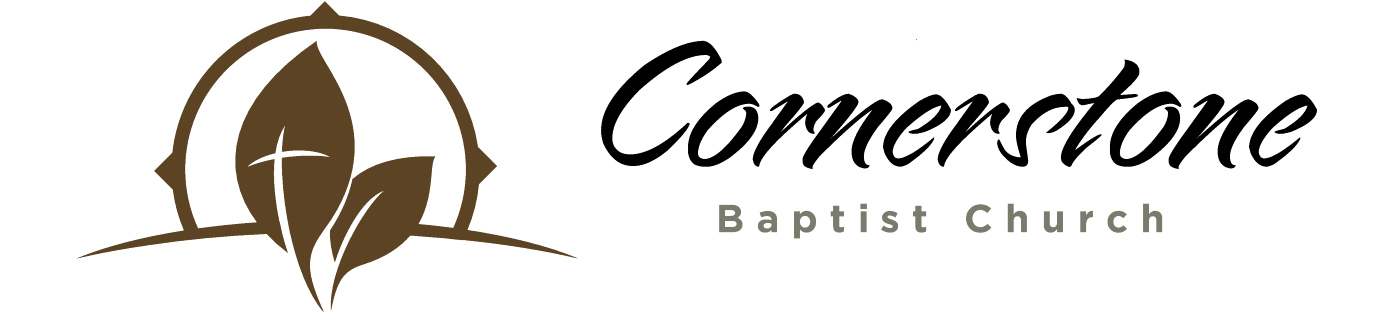 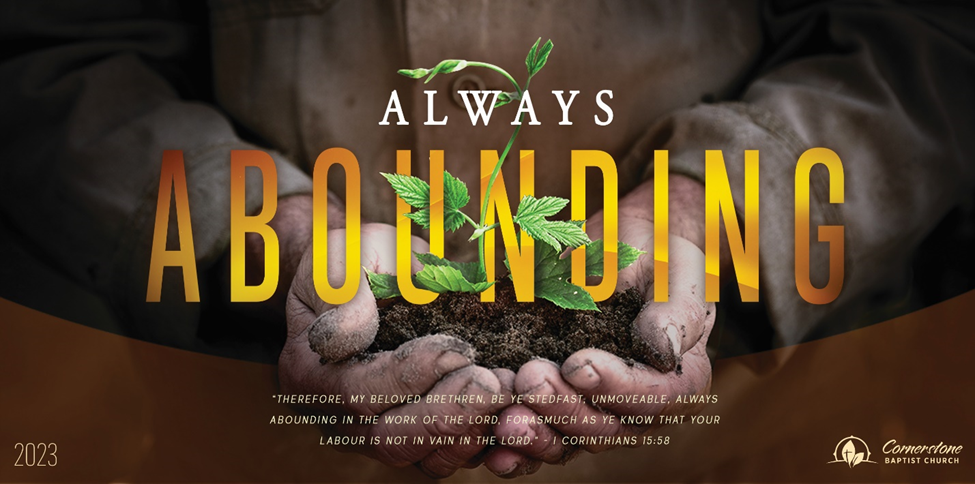 Wednesday February 1, 2023What Do You Occupy?315 Shoup Ave. WestTwin Falls Id 83301208-733-5312 cbctwinfalls.comWhat Do You Occupy?Luke 19:11-27Introduction:A parable of purpose.  2Sa 7:16-17; 1Ch 17:14-15; Isa 11:1-2; Luk 1:32-33; Luk 17:20-21; Act 1:6-8   The Kingdom’s _______________________.He is gone for now.He will return.  The Kingdom’s ________________________. 1Co 3:11-15; 2Co 5:10  A valuable trust.A trackable trust.An accountable trust.2Co 5:11   The Kingdom’s ____________________________.A multiplied reward. Reward is not related to salvation.  Reward is beyond our salvation.  Saved as by fire. 1Co 3:15  The Kingdom’s ___________________________.Hatred of the King.Rejection of the King’s rule.Judgment of their sin.Loving the world.  James 4:4Rejecting the Gospel.  2 Thes. 1:8Conclusion:Wednesday February 1, 2023What Do You Occupy?315 Shoup Ave. WestTwin Falls Id 83301208-733-5312 cbctwinfalls.comWhat Do You Occupy?Luke 19:11-27Introduction:A parable of purpose.  2Sa 7:16-17; 1Ch 17:14-15; Isa 11:1-2; Luk 1:32-33; Luk 17:20-21; Act 1:6-8  The Kingdom’s _______________________.He is gone for now.He will return.  The Kingdom’s ________________________. 1Co 3:11-15; 2Co 5:10  A valuable trust.A trackable trust.An accountable trust.2Co 5:11   The Kingdom’s ____________________________.A multiplied reward. Reward is not related to salvation.  Reward is beyond our salvation.  Saved as by fire. 1Co 3:15  The Kingdom’s ___________________________.Hatred of the King.Rejection of the King’s rule.Judgment of their sin.Loving the world.  James 4:4Rejecting the Gospel.  2 Thes. 1:8Conclusion: